STŘEDNÍ  ŠKOLA  HOTELOVÁ  A  SLUŽEB  KROMĚŘÍŽ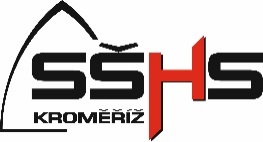 Na Lindovce 1463/1, 767 01 KroměřížVYPLŇŤE ELEKTRONICKY nebo ČITELNĚ HŮLKOVÝM PÍSMEM POUZE BÍLÁ POLEVysvětlivky: /1 – vypište pouze, je-li adresa odlišná od adresy trvalého bydliště žákaVysvětlivky:	 /2 – Žádáme podpis zákonného zástupce (plátce náhrad za ubytování, příp. stravování u zletilých) i u zletilých žáků       Ve výjimečných případech může být od tohoto požadavku upuštěno (např. neplní-li zákonný zástupce vůči žadateli           vyživovací povinnost).Příloha k přihlášce k ubytování pro školní rok 2024/2025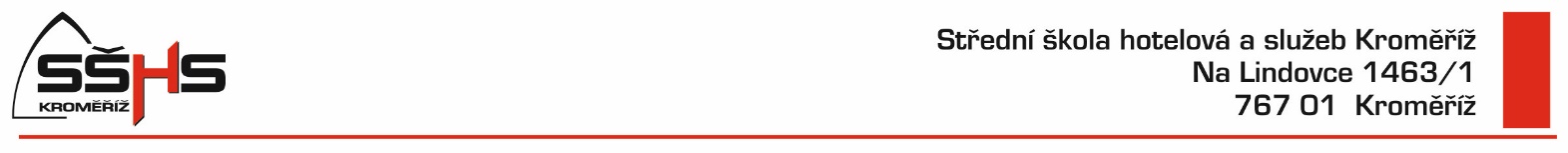 Tabulku vyplňte tak, jako kdyby žák nebo student vyšší odborné školy DENNĚ dojížděl do školy na začátek vyučování veřejnou hromadnou dopravu (vlak, autobus). Do poznámky můžete uvést upřesňující údaj. Prohlašuji, že jsem uvedl přesné, pravdivé a úplné údaje.Datum a podpis zákonného zástupce nebo zletilého žáka _____________________________PŘIHLÁŠKA K UBYTOVÁNÍ A STRAVOVÁNÍ na školní rok 2024/2025PŘIHLÁŠKA K UBYTOVÁNÍ A STRAVOVÁNÍ na školní rok 2024/2025PŘIHLÁŠKA K UBYTOVÁNÍ A STRAVOVÁNÍ na školní rok 2024/2025PŘIHLÁŠKA K UBYTOVÁNÍ A STRAVOVÁNÍ na školní rok 2024/2025PŘIHLÁŠKA K UBYTOVÁNÍ A STRAVOVÁNÍ na školní rok 2024/2025PŘIHLÁŠKA K UBYTOVÁNÍ A STRAVOVÁNÍ na školní rok 2024/2025PŘIHLÁŠKA K UBYTOVÁNÍ A STRAVOVÁNÍ na školní rok 2024/2025PŘIHLÁŠKA K UBYTOVÁNÍ A STRAVOVÁNÍ na školní rok 2024/2025PŘIHLÁŠKA K UBYTOVÁNÍ A STRAVOVÁNÍ na školní rok 2024/2025PŘIHLÁŠKA K UBYTOVÁNÍ A STRAVOVÁNÍ na školní rok 2024/2025PŘIHLÁŠKA K UBYTOVÁNÍ A STRAVOVÁNÍ na školní rok 2024/2025PŘIHLÁŠKA K UBYTOVÁNÍ A STRAVOVÁNÍ na školní rok 2024/2025PŘIHLÁŠKA K UBYTOVÁNÍ A STRAVOVÁNÍ na školní rok 2024/2025PŘIHLÁŠKA K UBYTOVÁNÍ A STRAVOVÁNÍ na školní rok 2024/2025PŘIHLÁŠKA K UBYTOVÁNÍ A STRAVOVÁNÍ na školní rok 2024/2025PŘIHLÁŠKA K UBYTOVÁNÍ A STRAVOVÁNÍ na školní rok 2024/2025PŘIHLÁŠKA K UBYTOVÁNÍ A STRAVOVÁNÍ na školní rok 2024/2025PŘIHLÁŠKA K UBYTOVÁNÍ A STRAVOVÁNÍ na školní rok 2024/2025PŘIHLÁŠKA K UBYTOVÁNÍ A STRAVOVÁNÍ na školní rok 2024/2025PŘIHLÁŠKA K UBYTOVÁNÍ A STRAVOVÁNÍ na školní rok 2024/2025PŘIHLÁŠKA K UBYTOVÁNÍ A STRAVOVÁNÍ na školní rok 2024/2025PŘIHLÁŠKA K UBYTOVÁNÍ A STRAVOVÁNÍ na školní rok 2024/2025PŘIHLÁŠKA K UBYTOVÁNÍ A STRAVOVÁNÍ na školní rok 2024/2025PŘIHLÁŠKA K UBYTOVÁNÍ A STRAVOVÁNÍ na školní rok 2024/2025PŘIHLÁŠKA K UBYTOVÁNÍ A STRAVOVÁNÍ na školní rok 2024/2025PŘIHLÁŠKA K UBYTOVÁNÍ A STRAVOVÁNÍ na školní rok 2024/2025tel:e-mail:web:ID datové schránky:tel:e-mail:web:ID datové schránky:573 504 622, 731 627 441  marcela.medkova@hskm.cz www.hskm.czfybxjet573 504 622, 731 627 441  marcela.medkova@hskm.cz www.hskm.czfybxjet573 504 622, 731 627 441  marcela.medkova@hskm.cz www.hskm.czfybxjet573 504 622, 731 627 441  marcela.medkova@hskm.cz www.hskm.czfybxjet573 504 622, 731 627 441  marcela.medkova@hskm.cz www.hskm.czfybxjet573 504 622, 731 627 441  marcela.medkova@hskm.cz www.hskm.czfybxjet573 504 622, 731 627 441  marcela.medkova@hskm.cz www.hskm.czfybxjet573 504 622, 731 627 441  marcela.medkova@hskm.cz www.hskm.czfybxjet573 504 622, 731 627 441  marcela.medkova@hskm.cz www.hskm.czfybxjet573 504 622, 731 627 441  marcela.medkova@hskm.cz www.hskm.czfybxjet573 504 622, 731 627 441  marcela.medkova@hskm.cz www.hskm.czfybxjetregistrační číslo přihlášky (NEVYPLŇUJTE)registrační číslo přihlášky (NEVYPLŇUJTE)registrační číslo přihlášky (NEVYPLŇUJTE)registrační číslo přihlášky (NEVYPLŇUJTE)registrační číslo přihlášky (NEVYPLŇUJTE)registrační číslo přihlášky (NEVYPLŇUJTE)registrační číslo přihlášky (NEVYPLŇUJTE)registrační číslo přihlášky (NEVYPLŇUJTE)registrační číslo přihlášky (NEVYPLŇUJTE)registrační číslo přihlášky (NEVYPLŇUJTE)registrační číslo přihlášky (NEVYPLŇUJTE)registrační číslo přihlášky (NEVYPLŇUJTE)tel:e-mail:web:ID datové schránky:tel:e-mail:web:ID datové schránky:573 504 622, 731 627 441  marcela.medkova@hskm.cz www.hskm.czfybxjet573 504 622, 731 627 441  marcela.medkova@hskm.cz www.hskm.czfybxjet573 504 622, 731 627 441  marcela.medkova@hskm.cz www.hskm.czfybxjet573 504 622, 731 627 441  marcela.medkova@hskm.cz www.hskm.czfybxjet573 504 622, 731 627 441  marcela.medkova@hskm.cz www.hskm.czfybxjet573 504 622, 731 627 441  marcela.medkova@hskm.cz www.hskm.czfybxjet573 504 622, 731 627 441  marcela.medkova@hskm.cz www.hskm.czfybxjet573 504 622, 731 627 441  marcela.medkova@hskm.cz www.hskm.czfybxjet573 504 622, 731 627 441  marcela.medkova@hskm.cz www.hskm.czfybxjet573 504 622, 731 627 441  marcela.medkova@hskm.cz www.hskm.czfybxjet573 504 622, 731 627 441  marcela.medkova@hskm.cz www.hskm.czfybxjetPříjmení žáka: Státní občanství:Státní občanství:Státní občanství:Státní občanství:Státní občanství:Jméno žáka: Rodné číslo:Rodné číslo:Rodné číslo:Rodné číslo:Rodné číslo:Narození žáka:datum:datum:místo:Zdravotní pojišťovna: Zdravotní pojišťovna: Zdravotní pojišťovna: Zdravotní pojišťovna: Zdravotní pojišťovna: Zdravotní pojišťovna: Zdravotní pojišťovna: Zdravotní pojišťovna: Adresa trvalého bydliště žákaulice nebo obec, č. p.:ulice nebo obec, č. p.:ulice nebo obec, č. p.:Adresa trvalého bydliště žákaPSČ, pošta:PSČ, pošta:PSČ, pošta:Kontakty žákatelefon:telefon:e-mail:Škola, kterou bude žák (-yně) ve školním roce 2024/2025 navštěvovat /1Škola, kterou bude žák (-yně) ve školním roce 2024/2025 navštěvovat /1Škola, kterou bude žák (-yně) ve školním roce 2024/2025 navštěvovat /1Škola, kterou bude žák (-yně) ve školním roce 2024/2025 navštěvovat /1Škola, kterou bude žák (-yně) ve školním roce 2024/2025 navštěvovat /1Škola, kterou bude žák (-yně) ve školním roce 2024/2025 navštěvovat /1Škola, kterou bude žák (-yně) ve školním roce 2024/2025 navštěvovat /1Škola, kterou bude žák (-yně) ve školním roce 2024/2025 navštěvovat /1Škola, kterou bude žák (-yně) ve školním roce 2024/2025 navštěvovat /1Škola, kterou bude žák (-yně) ve školním roce 2024/2025 navštěvovat /1Škola, kterou bude žák (-yně) ve školním roce 2024/2025 navštěvovat /1Škola, kterou bude žák (-yně) ve školním roce 2024/2025 navštěvovat /1Škola, kterou bude žák (-yně) ve školním roce 2024/2025 navštěvovat /1Škola, kterou bude žák (-yně) ve školním roce 2024/2025 navštěvovat /1Škola, kterou bude žák (-yně) ve školním roce 2024/2025 navštěvovat /1Škola, kterou bude žák (-yně) ve školním roce 2024/2025 navštěvovat /1Škola, kterou bude žák (-yně) ve školním roce 2024/2025 navštěvovat /1Škola, kterou bude žák (-yně) ve školním roce 2024/2025 navštěvovat /1Škola, kterou bude žák (-yně) ve školním roce 2024/2025 navštěvovat /1Škola, kterou bude žák (-yně) ve školním roce 2024/2025 navštěvovat /1Škola, kterou bude žák (-yně) ve školním roce 2024/2025 navštěvovat /1Škola, kterou bude žák (-yně) ve školním roce 2024/2025 navštěvovat /1Škola, kterou bude žák (-yně) ve školním roce 2024/2025 navštěvovat /1Škola, kterou bude žák (-yně) ve školním roce 2024/2025 navštěvovat /1Škola, kterou bude žák (-yně) ve školním roce 2024/2025 navštěvovat /1Škola, kterou bude žák (-yně) ve školním roce 2024/2025 navštěvovat /1Název školy:Adresa školy:Název oboru:Ročník a třída:Ročník a třída:Ročník a třída:Ročník a třída:Ročník a třída:RodičeRodičeotecotecotecotecotecotecotecotecmatkamatkamatkamatkamatkamatkamatkamatkamatkamatkamatkamatkamatkamatkamatkamatkaPříjmení a jménoPříjmení a jménoAdresa trvalého bydliště /1Adresa trvalého bydliště /1E-mailová adresaE-mailová adresaTelefonTelefonID datové schránkyID datové schránkyJiný zákonný zástupce nezletilého (nejsou-li jimi rodiče) /1Jiný zákonný zástupce nezletilého (nejsou-li jimi rodiče) /1Jiný zákonný zástupce nezletilého (nejsou-li jimi rodiče) /1Jiný zákonný zástupce nezletilého (nejsou-li jimi rodiče) /1Jiný zákonný zástupce nezletilého (nejsou-li jimi rodiče) /1Jiný zákonný zástupce nezletilého (nejsou-li jimi rodiče) /1Jiný zákonný zástupce nezletilého (nejsou-li jimi rodiče) /1Jiný zákonný zástupce nezletilého (nejsou-li jimi rodiče) /1Jiný zákonný zástupce nezletilého (nejsou-li jimi rodiče) /1Jiný zákonný zástupce nezletilého (nejsou-li jimi rodiče) /1Jiný zákonný zástupce nezletilého (nejsou-li jimi rodiče) /1Jiný zákonný zástupce nezletilého (nejsou-li jimi rodiče) /1Jiný zákonný zástupce nezletilého (nejsou-li jimi rodiče) /1Jiný zákonný zástupce nezletilého (nejsou-li jimi rodiče) /1Jiný zákonný zástupce nezletilého (nejsou-li jimi rodiče) /1Jiný zákonný zástupce nezletilého (nejsou-li jimi rodiče) /1Jiný zákonný zástupce nezletilého (nejsou-li jimi rodiče) /1Jiný zákonný zástupce nezletilého (nejsou-li jimi rodiče) /1Jiný zákonný zástupce nezletilého (nejsou-li jimi rodiče) /1Jiný zákonný zástupce nezletilého (nejsou-li jimi rodiče) /1Jiný zákonný zástupce nezletilého (nejsou-li jimi rodiče) /1Jiný zákonný zástupce nezletilého (nejsou-li jimi rodiče) /1Jiný zákonný zástupce nezletilého (nejsou-li jimi rodiče) /1Jiný zákonný zástupce nezletilého (nejsou-li jimi rodiče) /1Jiný zákonný zástupce nezletilého (nejsou-li jimi rodiče) /1Jiný zákonný zástupce nezletilého (nejsou-li jimi rodiče) /1Příjmení a jménoPříjmení a jménoTelefon: Telefon: Telefon: Adresa trvalého bydliště /1Adresa trvalého bydliště /1E-mail:E-mail:E-mail:Vztah k vychovávanémuVztah k vychovávanémuAdresa, na kterou chcete zasílat zprávy z Domova mládeže SŠHS Kroměříž /1Adresa, na kterou chcete zasílat zprávy z Domova mládeže SŠHS Kroměříž /1Adresa, na kterou chcete zasílat zprávy z Domova mládeže SŠHS Kroměříž /1Adresa, na kterou chcete zasílat zprávy z Domova mládeže SŠHS Kroměříž /1Adresa, na kterou chcete zasílat zprávy z Domova mládeže SŠHS Kroměříž /1Adresa, na kterou chcete zasílat zprávy z Domova mládeže SŠHS Kroměříž /1Adresa, na kterou chcete zasílat zprávy z Domova mládeže SŠHS Kroměříž /1Adresa, na kterou chcete zasílat zprávy z Domova mládeže SŠHS Kroměříž /1Adresa, na kterou chcete zasílat zprávy z Domova mládeže SŠHS Kroměříž /1Adresa, na kterou chcete zasílat zprávy z Domova mládeže SŠHS Kroměříž /1Adresa, na kterou chcete zasílat zprávy z Domova mládeže SŠHS Kroměříž /1Adresa, na kterou chcete zasílat zprávy z Domova mládeže SŠHS Kroměříž /1Adresa, na kterou chcete zasílat zprávy z Domova mládeže SŠHS Kroměříž /1Adresa, na kterou chcete zasílat zprávy z Domova mládeže SŠHS Kroměříž /1Adresa, na kterou chcete zasílat zprávy z Domova mládeže SŠHS Kroměříž /1Adresa, na kterou chcete zasílat zprávy z Domova mládeže SŠHS Kroměříž /1Adresa, na kterou chcete zasílat zprávy z Domova mládeže SŠHS Kroměříž /1Adresa, na kterou chcete zasílat zprávy z Domova mládeže SŠHS Kroměříž /1Adresa, na kterou chcete zasílat zprávy z Domova mládeže SŠHS Kroměříž /1Adresa, na kterou chcete zasílat zprávy z Domova mládeže SŠHS Kroměříž /1Adresa, na kterou chcete zasílat zprávy z Domova mládeže SŠHS Kroměříž /1Adresa, na kterou chcete zasílat zprávy z Domova mládeže SŠHS Kroměříž /1Adresa, na kterou chcete zasílat zprávy z Domova mládeže SŠHS Kroměříž /1Adresa, na kterou chcete zasílat zprávy z Domova mládeže SŠHS Kroměříž /1Adresa, na kterou chcete zasílat zprávy z Domova mládeže SŠHS Kroměříž /1Adresa, na kterou chcete zasílat zprávy z Domova mládeže SŠHS Kroměříž /1Příjmení a jméno:Příjmení a jméno:E-mail:E-mail:E-mail:Ulice nebo obec, č. p.:Ulice nebo obec, č. p.:PSČ, pošta:PSČ, pošta:PSČ, pošta:Informace pro vychovateleInformace pro vychovateleInformace pro vychovateleInformace pro vychovateleInformace pro vychovateleInformace pro vychovateleInformace pro vychovateleInformace pro vychovateleInformace pro vychovateleInformace pro vychovateleInformace pro vychovateleInformace pro vychovateleInformace pro vychovateleInformace pro vychovateleInformace pro vychovateleInformace pro vychovateleInformace pro vychovateleInformace pro vychovateleInformace pro vychovateleInformace pro vychovateleInformace pro vychovateleInformace pro vychovateleInformace pro vychovateleInformace pro vychovateleInformace pro vychovateleInformace pro vychovateleZdravotní stav žáka - důležité údaje o zdravotním postižení nebo znevýhodnění; údaje o podpůrných opatřeních žákovi poskytovaných; údaje o závěrech vyšetření uvedených v doporučení školského poradenského zařízení; nemoci, způsob léčby, pravidelné užívání léků, alergie, omezení v činnostech, chronická onemocnění, apod. (zákon č. 561/2004 Sb. § 16 Školského zákona): DOLOŽIT DOPORUČENÍ ŠKOLSKÉHO PORADENSKÉHO ZAŘÍZENÍ pro vzdělávání žáka se speciálními vzdělávacími potřebami ve školeZdravotní stav žáka - důležité údaje o zdravotním postižení nebo znevýhodnění; údaje o podpůrných opatřeních žákovi poskytovaných; údaje o závěrech vyšetření uvedených v doporučení školského poradenského zařízení; nemoci, způsob léčby, pravidelné užívání léků, alergie, omezení v činnostech, chronická onemocnění, apod. (zákon č. 561/2004 Sb. § 16 Školského zákona): DOLOŽIT DOPORUČENÍ ŠKOLSKÉHO PORADENSKÉHO ZAŘÍZENÍ pro vzdělávání žáka se speciálními vzdělávacími potřebami ve školeZdravotní stav žáka - důležité údaje o zdravotním postižení nebo znevýhodnění; údaje o podpůrných opatřeních žákovi poskytovaných; údaje o závěrech vyšetření uvedených v doporučení školského poradenského zařízení; nemoci, způsob léčby, pravidelné užívání léků, alergie, omezení v činnostech, chronická onemocnění, apod. (zákon č. 561/2004 Sb. § 16 Školského zákona): DOLOŽIT DOPORUČENÍ ŠKOLSKÉHO PORADENSKÉHO ZAŘÍZENÍ pro vzdělávání žáka se speciálními vzdělávacími potřebami ve školeZdravotní stav žáka - důležité údaje o zdravotním postižení nebo znevýhodnění; údaje o podpůrných opatřeních žákovi poskytovaných; údaje o závěrech vyšetření uvedených v doporučení školského poradenského zařízení; nemoci, způsob léčby, pravidelné užívání léků, alergie, omezení v činnostech, chronická onemocnění, apod. (zákon č. 561/2004 Sb. § 16 Školského zákona): DOLOŽIT DOPORUČENÍ ŠKOLSKÉHO PORADENSKÉHO ZAŘÍZENÍ pro vzdělávání žáka se speciálními vzdělávacími potřebami ve školeZdravotní stav žáka - důležité údaje o zdravotním postižení nebo znevýhodnění; údaje o podpůrných opatřeních žákovi poskytovaných; údaje o závěrech vyšetření uvedených v doporučení školského poradenského zařízení; nemoci, způsob léčby, pravidelné užívání léků, alergie, omezení v činnostech, chronická onemocnění, apod. (zákon č. 561/2004 Sb. § 16 Školského zákona): DOLOŽIT DOPORUČENÍ ŠKOLSKÉHO PORADENSKÉHO ZAŘÍZENÍ pro vzdělávání žáka se speciálními vzdělávacími potřebami ve školeZdravotní stav žáka - důležité údaje o zdravotním postižení nebo znevýhodnění; údaje o podpůrných opatřeních žákovi poskytovaných; údaje o závěrech vyšetření uvedených v doporučení školského poradenského zařízení; nemoci, způsob léčby, pravidelné užívání léků, alergie, omezení v činnostech, chronická onemocnění, apod. (zákon č. 561/2004 Sb. § 16 Školského zákona): DOLOŽIT DOPORUČENÍ ŠKOLSKÉHO PORADENSKÉHO ZAŘÍZENÍ pro vzdělávání žáka se speciálními vzdělávacími potřebami ve školeZdravotní stav žáka - důležité údaje o zdravotním postižení nebo znevýhodnění; údaje o podpůrných opatřeních žákovi poskytovaných; údaje o závěrech vyšetření uvedených v doporučení školského poradenského zařízení; nemoci, způsob léčby, pravidelné užívání léků, alergie, omezení v činnostech, chronická onemocnění, apod. (zákon č. 561/2004 Sb. § 16 Školského zákona): DOLOŽIT DOPORUČENÍ ŠKOLSKÉHO PORADENSKÉHO ZAŘÍZENÍ pro vzdělávání žáka se speciálními vzdělávacími potřebami ve školeZdravotní stav žáka - důležité údaje o zdravotním postižení nebo znevýhodnění; údaje o podpůrných opatřeních žákovi poskytovaných; údaje o závěrech vyšetření uvedených v doporučení školského poradenského zařízení; nemoci, způsob léčby, pravidelné užívání léků, alergie, omezení v činnostech, chronická onemocnění, apod. (zákon č. 561/2004 Sb. § 16 Školského zákona): DOLOŽIT DOPORUČENÍ ŠKOLSKÉHO PORADENSKÉHO ZAŘÍZENÍ pro vzdělávání žáka se speciálními vzdělávacími potřebami ve školeZdravotní stav žáka - důležité údaje o zdravotním postižení nebo znevýhodnění; údaje o podpůrných opatřeních žákovi poskytovaných; údaje o závěrech vyšetření uvedených v doporučení školského poradenského zařízení; nemoci, způsob léčby, pravidelné užívání léků, alergie, omezení v činnostech, chronická onemocnění, apod. (zákon č. 561/2004 Sb. § 16 Školského zákona): DOLOŽIT DOPORUČENÍ ŠKOLSKÉHO PORADENSKÉHO ZAŘÍZENÍ pro vzdělávání žáka se speciálními vzdělávacími potřebami ve školeZdravotní stav žáka - důležité údaje o zdravotním postižení nebo znevýhodnění; údaje o podpůrných opatřeních žákovi poskytovaných; údaje o závěrech vyšetření uvedených v doporučení školského poradenského zařízení; nemoci, způsob léčby, pravidelné užívání léků, alergie, omezení v činnostech, chronická onemocnění, apod. (zákon č. 561/2004 Sb. § 16 Školského zákona): DOLOŽIT DOPORUČENÍ ŠKOLSKÉHO PORADENSKÉHO ZAŘÍZENÍ pro vzdělávání žáka se speciálními vzdělávacími potřebami ve školeZdravotní stav žáka - důležité údaje o zdravotním postižení nebo znevýhodnění; údaje o podpůrných opatřeních žákovi poskytovaných; údaje o závěrech vyšetření uvedených v doporučení školského poradenského zařízení; nemoci, způsob léčby, pravidelné užívání léků, alergie, omezení v činnostech, chronická onemocnění, apod. (zákon č. 561/2004 Sb. § 16 Školského zákona): DOLOŽIT DOPORUČENÍ ŠKOLSKÉHO PORADENSKÉHO ZAŘÍZENÍ pro vzdělávání žáka se speciálními vzdělávacími potřebami ve školeZdravotní stav žáka - důležité údaje o zdravotním postižení nebo znevýhodnění; údaje o podpůrných opatřeních žákovi poskytovaných; údaje o závěrech vyšetření uvedených v doporučení školského poradenského zařízení; nemoci, způsob léčby, pravidelné užívání léků, alergie, omezení v činnostech, chronická onemocnění, apod. (zákon č. 561/2004 Sb. § 16 Školského zákona): DOLOŽIT DOPORUČENÍ ŠKOLSKÉHO PORADENSKÉHO ZAŘÍZENÍ pro vzdělávání žáka se speciálními vzdělávacími potřebami ve školeZdravotní stav žáka - důležité údaje o zdravotním postižení nebo znevýhodnění; údaje o podpůrných opatřeních žákovi poskytovaných; údaje o závěrech vyšetření uvedených v doporučení školského poradenského zařízení; nemoci, způsob léčby, pravidelné užívání léků, alergie, omezení v činnostech, chronická onemocnění, apod. (zákon č. 561/2004 Sb. § 16 Školského zákona): DOLOŽIT DOPORUČENÍ ŠKOLSKÉHO PORADENSKÉHO ZAŘÍZENÍ pro vzdělávání žáka se speciálními vzdělávacími potřebami ve školeZdravotní stav žáka - důležité údaje o zdravotním postižení nebo znevýhodnění; údaje o podpůrných opatřeních žákovi poskytovaných; údaje o závěrech vyšetření uvedených v doporučení školského poradenského zařízení; nemoci, způsob léčby, pravidelné užívání léků, alergie, omezení v činnostech, chronická onemocnění, apod. (zákon č. 561/2004 Sb. § 16 Školského zákona): DOLOŽIT DOPORUČENÍ ŠKOLSKÉHO PORADENSKÉHO ZAŘÍZENÍ pro vzdělávání žáka se speciálními vzdělávacími potřebami ve školeZdravotní stav žáka - důležité údaje o zdravotním postižení nebo znevýhodnění; údaje o podpůrných opatřeních žákovi poskytovaných; údaje o závěrech vyšetření uvedených v doporučení školského poradenského zařízení; nemoci, způsob léčby, pravidelné užívání léků, alergie, omezení v činnostech, chronická onemocnění, apod. (zákon č. 561/2004 Sb. § 16 Školského zákona): DOLOŽIT DOPORUČENÍ ŠKOLSKÉHO PORADENSKÉHO ZAŘÍZENÍ pro vzdělávání žáka se speciálními vzdělávacími potřebami ve školeZdravotní stav žáka - důležité údaje o zdravotním postižení nebo znevýhodnění; údaje o podpůrných opatřeních žákovi poskytovaných; údaje o závěrech vyšetření uvedených v doporučení školského poradenského zařízení; nemoci, způsob léčby, pravidelné užívání léků, alergie, omezení v činnostech, chronická onemocnění, apod. (zákon č. 561/2004 Sb. § 16 Školského zákona): DOLOŽIT DOPORUČENÍ ŠKOLSKÉHO PORADENSKÉHO ZAŘÍZENÍ pro vzdělávání žáka se speciálními vzdělávacími potřebami ve školeZdravotní stav žáka - důležité údaje o zdravotním postižení nebo znevýhodnění; údaje o podpůrných opatřeních žákovi poskytovaných; údaje o závěrech vyšetření uvedených v doporučení školského poradenského zařízení; nemoci, způsob léčby, pravidelné užívání léků, alergie, omezení v činnostech, chronická onemocnění, apod. (zákon č. 561/2004 Sb. § 16 Školského zákona): DOLOŽIT DOPORUČENÍ ŠKOLSKÉHO PORADENSKÉHO ZAŘÍZENÍ pro vzdělávání žáka se speciálními vzdělávacími potřebami ve školeZdravotní stav žáka - důležité údaje o zdravotním postižení nebo znevýhodnění; údaje o podpůrných opatřeních žákovi poskytovaných; údaje o závěrech vyšetření uvedených v doporučení školského poradenského zařízení; nemoci, způsob léčby, pravidelné užívání léků, alergie, omezení v činnostech, chronická onemocnění, apod. (zákon č. 561/2004 Sb. § 16 Školského zákona): DOLOŽIT DOPORUČENÍ ŠKOLSKÉHO PORADENSKÉHO ZAŘÍZENÍ pro vzdělávání žáka se speciálními vzdělávacími potřebami ve školeZdravotní stav žáka - důležité údaje o zdravotním postižení nebo znevýhodnění; údaje o podpůrných opatřeních žákovi poskytovaných; údaje o závěrech vyšetření uvedených v doporučení školského poradenského zařízení; nemoci, způsob léčby, pravidelné užívání léků, alergie, omezení v činnostech, chronická onemocnění, apod. (zákon č. 561/2004 Sb. § 16 Školského zákona): DOLOŽIT DOPORUČENÍ ŠKOLSKÉHO PORADENSKÉHO ZAŘÍZENÍ pro vzdělávání žáka se speciálními vzdělávacími potřebami ve školeZdravotní stav žáka - důležité údaje o zdravotním postižení nebo znevýhodnění; údaje o podpůrných opatřeních žákovi poskytovaných; údaje o závěrech vyšetření uvedených v doporučení školského poradenského zařízení; nemoci, způsob léčby, pravidelné užívání léků, alergie, omezení v činnostech, chronická onemocnění, apod. (zákon č. 561/2004 Sb. § 16 Školského zákona): DOLOŽIT DOPORUČENÍ ŠKOLSKÉHO PORADENSKÉHO ZAŘÍZENÍ pro vzdělávání žáka se speciálními vzdělávacími potřebami ve školeZdravotní stav žáka - důležité údaje o zdravotním postižení nebo znevýhodnění; údaje o podpůrných opatřeních žákovi poskytovaných; údaje o závěrech vyšetření uvedených v doporučení školského poradenského zařízení; nemoci, způsob léčby, pravidelné užívání léků, alergie, omezení v činnostech, chronická onemocnění, apod. (zákon č. 561/2004 Sb. § 16 Školského zákona): DOLOŽIT DOPORUČENÍ ŠKOLSKÉHO PORADENSKÉHO ZAŘÍZENÍ pro vzdělávání žáka se speciálními vzdělávacími potřebami ve školeZdravotní stav žáka - důležité údaje o zdravotním postižení nebo znevýhodnění; údaje o podpůrných opatřeních žákovi poskytovaných; údaje o závěrech vyšetření uvedených v doporučení školského poradenského zařízení; nemoci, způsob léčby, pravidelné užívání léků, alergie, omezení v činnostech, chronická onemocnění, apod. (zákon č. 561/2004 Sb. § 16 Školského zákona): DOLOŽIT DOPORUČENÍ ŠKOLSKÉHO PORADENSKÉHO ZAŘÍZENÍ pro vzdělávání žáka se speciálními vzdělávacími potřebami ve školeZdravotní stav žáka - důležité údaje o zdravotním postižení nebo znevýhodnění; údaje o podpůrných opatřeních žákovi poskytovaných; údaje o závěrech vyšetření uvedených v doporučení školského poradenského zařízení; nemoci, způsob léčby, pravidelné užívání léků, alergie, omezení v činnostech, chronická onemocnění, apod. (zákon č. 561/2004 Sb. § 16 Školského zákona): DOLOŽIT DOPORUČENÍ ŠKOLSKÉHO PORADENSKÉHO ZAŘÍZENÍ pro vzdělávání žáka se speciálními vzdělávacími potřebami ve školeZdravotní stav žáka - důležité údaje o zdravotním postižení nebo znevýhodnění; údaje o podpůrných opatřeních žákovi poskytovaných; údaje o závěrech vyšetření uvedených v doporučení školského poradenského zařízení; nemoci, způsob léčby, pravidelné užívání léků, alergie, omezení v činnostech, chronická onemocnění, apod. (zákon č. 561/2004 Sb. § 16 Školského zákona): DOLOŽIT DOPORUČENÍ ŠKOLSKÉHO PORADENSKÉHO ZAŘÍZENÍ pro vzdělávání žáka se speciálními vzdělávacími potřebami ve školeZdravotní stav žáka - důležité údaje o zdravotním postižení nebo znevýhodnění; údaje o podpůrných opatřeních žákovi poskytovaných; údaje o závěrech vyšetření uvedených v doporučení školského poradenského zařízení; nemoci, způsob léčby, pravidelné užívání léků, alergie, omezení v činnostech, chronická onemocnění, apod. (zákon č. 561/2004 Sb. § 16 Školského zákona): DOLOŽIT DOPORUČENÍ ŠKOLSKÉHO PORADENSKÉHO ZAŘÍZENÍ pro vzdělávání žáka se speciálními vzdělávacími potřebami ve školeZdravotní stav žáka - důležité údaje o zdravotním postižení nebo znevýhodnění; údaje o podpůrných opatřeních žákovi poskytovaných; údaje o závěrech vyšetření uvedených v doporučení školského poradenského zařízení; nemoci, způsob léčby, pravidelné užívání léků, alergie, omezení v činnostech, chronická onemocnění, apod. (zákon č. 561/2004 Sb. § 16 Školského zákona): DOLOŽIT DOPORUČENÍ ŠKOLSKÉHO PORADENSKÉHO ZAŘÍZENÍ pro vzdělávání žáka se speciálními vzdělávacími potřebami ve školeJiné důležité informace pro domov mládeže:Jiné důležité informace pro domov mládeže:Jiné důležité informace pro domov mládeže:Jiné důležité informace pro domov mládeže:Jiné důležité informace pro domov mládeže:Jiné důležité informace pro domov mládeže:Jiné důležité informace pro domov mládeže:Jiné důležité informace pro domov mládeže:Jiné důležité informace pro domov mládeže:Jiné důležité informace pro domov mládeže:Jiné důležité informace pro domov mládeže:Jiné důležité informace pro domov mládeže:Jiné důležité informace pro domov mládeže:Jiné důležité informace pro domov mládeže:Jiné důležité informace pro domov mládeže:Jiné důležité informace pro domov mládeže:Jiné důležité informace pro domov mládeže:Jiné důležité informace pro domov mládeže:Jiné důležité informace pro domov mládeže:Jiné důležité informace pro domov mládeže:Jiné důležité informace pro domov mládeže:Jiné důležité informace pro domov mládeže:Jiné důležité informace pro domov mládeže:Jiné důležité informace pro domov mládeže:Jiné důležité informace pro domov mládeže:Jiné důležité informace pro domov mládeže:Informace DM SŠHS – součástí přihlášky je PŘÍLOHAPOKUD PŘÍLOHU NEODEVZDÁTE, BUDE VYHODNOCENÍ KRITÉRIÍ PRO PŘIJETÍ 0 BODŮ. Přihláška nezaniká, bude vyřízena dle volné lůžkové kapacity.Informace DM SŠHS – součástí přihlášky je PŘÍLOHAPOKUD PŘÍLOHU NEODEVZDÁTE, BUDE VYHODNOCENÍ KRITÉRIÍ PRO PŘIJETÍ 0 BODŮ. Přihláška nezaniká, bude vyřízena dle volné lůžkové kapacity.Informace DM SŠHS – součástí přihlášky je PŘÍLOHAPOKUD PŘÍLOHU NEODEVZDÁTE, BUDE VYHODNOCENÍ KRITÉRIÍ PRO PŘIJETÍ 0 BODŮ. Přihláška nezaniká, bude vyřízena dle volné lůžkové kapacity.Informace DM SŠHS – součástí přihlášky je PŘÍLOHAPOKUD PŘÍLOHU NEODEVZDÁTE, BUDE VYHODNOCENÍ KRITÉRIÍ PRO PŘIJETÍ 0 BODŮ. Přihláška nezaniká, bude vyřízena dle volné lůžkové kapacity.Informace DM SŠHS – součástí přihlášky je PŘÍLOHAPOKUD PŘÍLOHU NEODEVZDÁTE, BUDE VYHODNOCENÍ KRITÉRIÍ PRO PŘIJETÍ 0 BODŮ. Přihláška nezaniká, bude vyřízena dle volné lůžkové kapacity.Informace DM SŠHS – součástí přihlášky je PŘÍLOHAPOKUD PŘÍLOHU NEODEVZDÁTE, BUDE VYHODNOCENÍ KRITÉRIÍ PRO PŘIJETÍ 0 BODŮ. Přihláška nezaniká, bude vyřízena dle volné lůžkové kapacity.DM poskytuje ubytování a služby v budově na ulici Pavlákova 3942, Kroměříž.Přihláška do DM platí pro ubytování a stravování na jeden školní rok a ubytování není nárokové. O přijetí k ubytování rozhoduje ředitelka SŠHS v režimu zjednodušeného správního řízení.Domov mládeže přihlášky žáků středních škol a studentů vyšších odborných škol přijímá do 31.5.2024.Přihlášku je nutné doručit v listinné podobě na adresu SŠHS nebo zaslat podepsanou v jednom souboru PDF e-mailem na adresu: marcela.medkova@hskm.cz a originál s podpisem doručit do 5 pracovních dnů na adresu SŠHS.Do 17. 6. 2024 bude zveřejněno rozhodnutí, kterým se vyhovuje žádosti o přijetí k ubytování a vzdělávání (www.hskm.cz). Uchazeč vystupuje pod registračním číslem, které obdrží spolu s dalšími informacemi elektronicky na uvedené e-mailové adresy nebo datové schránky uvedené v přihlášce. Přihlášky doručené po termínu 31. 5.  2024 a v průběhu školního roku budou vyřizovány průběžně dle volné lůžkové kapacity a s ohledem na volnou kapacitu pokojů.Podmínkou umístění v DM SŠHS je uhrazení povinné zúčtovatelné zálohy před nástupem žáka k ubytování. Při nástupu od počátku školního roku je záloha ve výši 3.800, - Kč splatná do 23. 8. 2024          Měsíční úplata za ubytování činí: 1.600, - Kč. Výše úplaty se nemění, i když žák není ubytován po všechny dny v měsíci (§ 5 vyhlášky 108/2005 Sb. ve znění novely 436/2010 Sb. Podrobněji ve směrnici ke stanovení úplaty.V případě odstoupení od této přihlášky je zákonný zástupce žáka nebo zletilý žák povinen neprodleně a prokazatelně (písemně) oznámit do DM SŠHS své rozhodnutí. Pravidla chování, práva a povinnosti ubytovaných žáků jsou stanovena dokumentem Vnitřní řád DM SŠHS, který je k dispozici na webových stránkách www.hskm.cz / Domov mládeže / Dokumenty ke stažení, popř. na vyžádání u vedoucí vychovatelky.Stravování poskytujeme ve školní jídelně na ulici Pavlákova 3942. Orientační ceny jídel jsou k nahlédnutí na webových stránkách, jejich výše může být k 1. 9. 2024 upravena. Přihlašuji se tímto ke stravování a zároveň souhlasím s odběrem přesnídávky u snídaně, svačinky a druhé večeře u večeře.Organizace v DM SŠHS se řídí školským zákonem (č. 561/2004 Sb.) a vyhláškou MŠMT o školských výchovných a ubytovacích zařízeních… (vyhláška č. 108/2005 Sb.) v platném znění.Údaje uvedené v přihlášce jsou zpracovávány a uchovávány podle § 28 zákona č. 561/2004 Sb., školský zákon a vyhlášky MŠMT ČR č. 364/2005 Sb., o vedení dokumentace škol a škol. zařízení a školní matriky…, ve znění později vydaných předpisů.Domov mládeže v pozici správce os. údajů zpracovává osobní údaje v souladu s nařízením Evropského parlamentu a Rady (EU) 2016/679, o ochraně fyzických osob v souvislosti se zpracováním osobních údajů a o volném pohybu těchto údajů a o zrušení směrnice 95/46/ES, a souvisejících právních předpisů (také GDPR) a zákonem 110/2019 Sb. o zpracování osobních údajů, v platném znění. Informace o zpracování osobních údajů, právech subjektů údajů a kontaktu pověřence jsou uvedeny na internetových stránkách www.hskm.cz Osobní údaje jsou zpracovávány do konce školního roku a následně archivovány dle spisového řádu. K osobním údajům mají přístup pouze oprávněné osoby a mohou být zpřístupněny kontrolním orgánům. Nedochází k automatickému zpracování ani profilování osobních údajů.  Osobní údaje nejsou předávány do třetích zemí. Bližší informace o zpracování osobních údajů školou a Vašich právech jsou uvedeny na internetových stránkách školy www.hskm.cz. Při Domově mládeže je zřízen Středoškolský klub, který je součástí ASK ČR, z.s. Obsahem činnosti je provozování různých forem zájmové, sportovní, vzdělávací a kulturní činnosti ubytovaných žáků a studentů v jejich volném čase. Členství vzniká na základě přihlášky a zaplacením členského příspěvku (200,- Kč) na příslušný školní rok.DM poskytuje ubytování a služby v budově na ulici Pavlákova 3942, Kroměříž.Přihláška do DM platí pro ubytování a stravování na jeden školní rok a ubytování není nárokové. O přijetí k ubytování rozhoduje ředitelka SŠHS v režimu zjednodušeného správního řízení.Domov mládeže přihlášky žáků středních škol a studentů vyšších odborných škol přijímá do 31.5.2024.Přihlášku je nutné doručit v listinné podobě na adresu SŠHS nebo zaslat podepsanou v jednom souboru PDF e-mailem na adresu: marcela.medkova@hskm.cz a originál s podpisem doručit do 5 pracovních dnů na adresu SŠHS.Do 17. 6. 2024 bude zveřejněno rozhodnutí, kterým se vyhovuje žádosti o přijetí k ubytování a vzdělávání (www.hskm.cz). Uchazeč vystupuje pod registračním číslem, které obdrží spolu s dalšími informacemi elektronicky na uvedené e-mailové adresy nebo datové schránky uvedené v přihlášce. Přihlášky doručené po termínu 31. 5.  2024 a v průběhu školního roku budou vyřizovány průběžně dle volné lůžkové kapacity a s ohledem na volnou kapacitu pokojů.Podmínkou umístění v DM SŠHS je uhrazení povinné zúčtovatelné zálohy před nástupem žáka k ubytování. Při nástupu od počátku školního roku je záloha ve výši 3.800, - Kč splatná do 23. 8. 2024          Měsíční úplata za ubytování činí: 1.600, - Kč. Výše úplaty se nemění, i když žák není ubytován po všechny dny v měsíci (§ 5 vyhlášky 108/2005 Sb. ve znění novely 436/2010 Sb. Podrobněji ve směrnici ke stanovení úplaty.V případě odstoupení od této přihlášky je zákonný zástupce žáka nebo zletilý žák povinen neprodleně a prokazatelně (písemně) oznámit do DM SŠHS své rozhodnutí. Pravidla chování, práva a povinnosti ubytovaných žáků jsou stanovena dokumentem Vnitřní řád DM SŠHS, který je k dispozici na webových stránkách www.hskm.cz / Domov mládeže / Dokumenty ke stažení, popř. na vyžádání u vedoucí vychovatelky.Stravování poskytujeme ve školní jídelně na ulici Pavlákova 3942. Orientační ceny jídel jsou k nahlédnutí na webových stránkách, jejich výše může být k 1. 9. 2024 upravena. Přihlašuji se tímto ke stravování a zároveň souhlasím s odběrem přesnídávky u snídaně, svačinky a druhé večeře u večeře.Organizace v DM SŠHS se řídí školským zákonem (č. 561/2004 Sb.) a vyhláškou MŠMT o školských výchovných a ubytovacích zařízeních… (vyhláška č. 108/2005 Sb.) v platném znění.Údaje uvedené v přihlášce jsou zpracovávány a uchovávány podle § 28 zákona č. 561/2004 Sb., školský zákon a vyhlášky MŠMT ČR č. 364/2005 Sb., o vedení dokumentace škol a škol. zařízení a školní matriky…, ve znění později vydaných předpisů.Domov mládeže v pozici správce os. údajů zpracovává osobní údaje v souladu s nařízením Evropského parlamentu a Rady (EU) 2016/679, o ochraně fyzických osob v souvislosti se zpracováním osobních údajů a o volném pohybu těchto údajů a o zrušení směrnice 95/46/ES, a souvisejících právních předpisů (také GDPR) a zákonem 110/2019 Sb. o zpracování osobních údajů, v platném znění. Informace o zpracování osobních údajů, právech subjektů údajů a kontaktu pověřence jsou uvedeny na internetových stránkách www.hskm.cz Osobní údaje jsou zpracovávány do konce školního roku a následně archivovány dle spisového řádu. K osobním údajům mají přístup pouze oprávněné osoby a mohou být zpřístupněny kontrolním orgánům. Nedochází k automatickému zpracování ani profilování osobních údajů.  Osobní údaje nejsou předávány do třetích zemí. Bližší informace o zpracování osobních údajů školou a Vašich právech jsou uvedeny na internetových stránkách školy www.hskm.cz. Při Domově mládeže je zřízen Středoškolský klub, který je součástí ASK ČR, z.s. Obsahem činnosti je provozování různých forem zájmové, sportovní, vzdělávací a kulturní činnosti ubytovaných žáků a studentů v jejich volném čase. Členství vzniká na základě přihlášky a zaplacením členského příspěvku (200,- Kč) na příslušný školní rok.DM poskytuje ubytování a služby v budově na ulici Pavlákova 3942, Kroměříž.Přihláška do DM platí pro ubytování a stravování na jeden školní rok a ubytování není nárokové. O přijetí k ubytování rozhoduje ředitelka SŠHS v režimu zjednodušeného správního řízení.Domov mládeže přihlášky žáků středních škol a studentů vyšších odborných škol přijímá do 31.5.2024.Přihlášku je nutné doručit v listinné podobě na adresu SŠHS nebo zaslat podepsanou v jednom souboru PDF e-mailem na adresu: marcela.medkova@hskm.cz a originál s podpisem doručit do 5 pracovních dnů na adresu SŠHS.Do 17. 6. 2024 bude zveřejněno rozhodnutí, kterým se vyhovuje žádosti o přijetí k ubytování a vzdělávání (www.hskm.cz). Uchazeč vystupuje pod registračním číslem, které obdrží spolu s dalšími informacemi elektronicky na uvedené e-mailové adresy nebo datové schránky uvedené v přihlášce. Přihlášky doručené po termínu 31. 5.  2024 a v průběhu školního roku budou vyřizovány průběžně dle volné lůžkové kapacity a s ohledem na volnou kapacitu pokojů.Podmínkou umístění v DM SŠHS je uhrazení povinné zúčtovatelné zálohy před nástupem žáka k ubytování. Při nástupu od počátku školního roku je záloha ve výši 3.800, - Kč splatná do 23. 8. 2024          Měsíční úplata za ubytování činí: 1.600, - Kč. Výše úplaty se nemění, i když žák není ubytován po všechny dny v měsíci (§ 5 vyhlášky 108/2005 Sb. ve znění novely 436/2010 Sb. Podrobněji ve směrnici ke stanovení úplaty.V případě odstoupení od této přihlášky je zákonný zástupce žáka nebo zletilý žák povinen neprodleně a prokazatelně (písemně) oznámit do DM SŠHS své rozhodnutí. Pravidla chování, práva a povinnosti ubytovaných žáků jsou stanovena dokumentem Vnitřní řád DM SŠHS, který je k dispozici na webových stránkách www.hskm.cz / Domov mládeže / Dokumenty ke stažení, popř. na vyžádání u vedoucí vychovatelky.Stravování poskytujeme ve školní jídelně na ulici Pavlákova 3942. Orientační ceny jídel jsou k nahlédnutí na webových stránkách, jejich výše může být k 1. 9. 2024 upravena. Přihlašuji se tímto ke stravování a zároveň souhlasím s odběrem přesnídávky u snídaně, svačinky a druhé večeře u večeře.Organizace v DM SŠHS se řídí školským zákonem (č. 561/2004 Sb.) a vyhláškou MŠMT o školských výchovných a ubytovacích zařízeních… (vyhláška č. 108/2005 Sb.) v platném znění.Údaje uvedené v přihlášce jsou zpracovávány a uchovávány podle § 28 zákona č. 561/2004 Sb., školský zákon a vyhlášky MŠMT ČR č. 364/2005 Sb., o vedení dokumentace škol a škol. zařízení a školní matriky…, ve znění později vydaných předpisů.Domov mládeže v pozici správce os. údajů zpracovává osobní údaje v souladu s nařízením Evropského parlamentu a Rady (EU) 2016/679, o ochraně fyzických osob v souvislosti se zpracováním osobních údajů a o volném pohybu těchto údajů a o zrušení směrnice 95/46/ES, a souvisejících právních předpisů (také GDPR) a zákonem 110/2019 Sb. o zpracování osobních údajů, v platném znění. Informace o zpracování osobních údajů, právech subjektů údajů a kontaktu pověřence jsou uvedeny na internetových stránkách www.hskm.cz Osobní údaje jsou zpracovávány do konce školního roku a následně archivovány dle spisového řádu. K osobním údajům mají přístup pouze oprávněné osoby a mohou být zpřístupněny kontrolním orgánům. Nedochází k automatickému zpracování ani profilování osobních údajů.  Osobní údaje nejsou předávány do třetích zemí. Bližší informace o zpracování osobních údajů školou a Vašich právech jsou uvedeny na internetových stránkách školy www.hskm.cz. Při Domově mládeže je zřízen Středoškolský klub, který je součástí ASK ČR, z.s. Obsahem činnosti je provozování různých forem zájmové, sportovní, vzdělávací a kulturní činnosti ubytovaných žáků a studentů v jejich volném čase. Členství vzniká na základě přihlášky a zaplacením členského příspěvku (200,- Kč) na příslušný školní rok.DM poskytuje ubytování a služby v budově na ulici Pavlákova 3942, Kroměříž.Přihláška do DM platí pro ubytování a stravování na jeden školní rok a ubytování není nárokové. O přijetí k ubytování rozhoduje ředitelka SŠHS v režimu zjednodušeného správního řízení.Domov mládeže přihlášky žáků středních škol a studentů vyšších odborných škol přijímá do 31.5.2024.Přihlášku je nutné doručit v listinné podobě na adresu SŠHS nebo zaslat podepsanou v jednom souboru PDF e-mailem na adresu: marcela.medkova@hskm.cz a originál s podpisem doručit do 5 pracovních dnů na adresu SŠHS.Do 17. 6. 2024 bude zveřejněno rozhodnutí, kterým se vyhovuje žádosti o přijetí k ubytování a vzdělávání (www.hskm.cz). Uchazeč vystupuje pod registračním číslem, které obdrží spolu s dalšími informacemi elektronicky na uvedené e-mailové adresy nebo datové schránky uvedené v přihlášce. Přihlášky doručené po termínu 31. 5.  2024 a v průběhu školního roku budou vyřizovány průběžně dle volné lůžkové kapacity a s ohledem na volnou kapacitu pokojů.Podmínkou umístění v DM SŠHS je uhrazení povinné zúčtovatelné zálohy před nástupem žáka k ubytování. Při nástupu od počátku školního roku je záloha ve výši 3.800, - Kč splatná do 23. 8. 2024          Měsíční úplata za ubytování činí: 1.600, - Kč. Výše úplaty se nemění, i když žák není ubytován po všechny dny v měsíci (§ 5 vyhlášky 108/2005 Sb. ve znění novely 436/2010 Sb. Podrobněji ve směrnici ke stanovení úplaty.V případě odstoupení od této přihlášky je zákonný zástupce žáka nebo zletilý žák povinen neprodleně a prokazatelně (písemně) oznámit do DM SŠHS své rozhodnutí. Pravidla chování, práva a povinnosti ubytovaných žáků jsou stanovena dokumentem Vnitřní řád DM SŠHS, který je k dispozici na webových stránkách www.hskm.cz / Domov mládeže / Dokumenty ke stažení, popř. na vyžádání u vedoucí vychovatelky.Stravování poskytujeme ve školní jídelně na ulici Pavlákova 3942. Orientační ceny jídel jsou k nahlédnutí na webových stránkách, jejich výše může být k 1. 9. 2024 upravena. Přihlašuji se tímto ke stravování a zároveň souhlasím s odběrem přesnídávky u snídaně, svačinky a druhé večeře u večeře.Organizace v DM SŠHS se řídí školským zákonem (č. 561/2004 Sb.) a vyhláškou MŠMT o školských výchovných a ubytovacích zařízeních… (vyhláška č. 108/2005 Sb.) v platném znění.Údaje uvedené v přihlášce jsou zpracovávány a uchovávány podle § 28 zákona č. 561/2004 Sb., školský zákon a vyhlášky MŠMT ČR č. 364/2005 Sb., o vedení dokumentace škol a škol. zařízení a školní matriky…, ve znění později vydaných předpisů.Domov mládeže v pozici správce os. údajů zpracovává osobní údaje v souladu s nařízením Evropského parlamentu a Rady (EU) 2016/679, o ochraně fyzických osob v souvislosti se zpracováním osobních údajů a o volném pohybu těchto údajů a o zrušení směrnice 95/46/ES, a souvisejících právních předpisů (také GDPR) a zákonem 110/2019 Sb. o zpracování osobních údajů, v platném znění. Informace o zpracování osobních údajů, právech subjektů údajů a kontaktu pověřence jsou uvedeny na internetových stránkách www.hskm.cz Osobní údaje jsou zpracovávány do konce školního roku a následně archivovány dle spisového řádu. K osobním údajům mají přístup pouze oprávněné osoby a mohou být zpřístupněny kontrolním orgánům. Nedochází k automatickému zpracování ani profilování osobních údajů.  Osobní údaje nejsou předávány do třetích zemí. Bližší informace o zpracování osobních údajů školou a Vašich právech jsou uvedeny na internetových stránkách školy www.hskm.cz. Při Domově mládeže je zřízen Středoškolský klub, který je součástí ASK ČR, z.s. Obsahem činnosti je provozování různých forem zájmové, sportovní, vzdělávací a kulturní činnosti ubytovaných žáků a studentů v jejich volném čase. Členství vzniká na základě přihlášky a zaplacením členského příspěvku (200,- Kč) na příslušný školní rok.DM poskytuje ubytování a služby v budově na ulici Pavlákova 3942, Kroměříž.Přihláška do DM platí pro ubytování a stravování na jeden školní rok a ubytování není nárokové. O přijetí k ubytování rozhoduje ředitelka SŠHS v režimu zjednodušeného správního řízení.Domov mládeže přihlášky žáků středních škol a studentů vyšších odborných škol přijímá do 31.5.2024.Přihlášku je nutné doručit v listinné podobě na adresu SŠHS nebo zaslat podepsanou v jednom souboru PDF e-mailem na adresu: marcela.medkova@hskm.cz a originál s podpisem doručit do 5 pracovních dnů na adresu SŠHS.Do 17. 6. 2024 bude zveřejněno rozhodnutí, kterým se vyhovuje žádosti o přijetí k ubytování a vzdělávání (www.hskm.cz). Uchazeč vystupuje pod registračním číslem, které obdrží spolu s dalšími informacemi elektronicky na uvedené e-mailové adresy nebo datové schránky uvedené v přihlášce. Přihlášky doručené po termínu 31. 5.  2024 a v průběhu školního roku budou vyřizovány průběžně dle volné lůžkové kapacity a s ohledem na volnou kapacitu pokojů.Podmínkou umístění v DM SŠHS je uhrazení povinné zúčtovatelné zálohy před nástupem žáka k ubytování. Při nástupu od počátku školního roku je záloha ve výši 3.800, - Kč splatná do 23. 8. 2024          Měsíční úplata za ubytování činí: 1.600, - Kč. Výše úplaty se nemění, i když žák není ubytován po všechny dny v měsíci (§ 5 vyhlášky 108/2005 Sb. ve znění novely 436/2010 Sb. Podrobněji ve směrnici ke stanovení úplaty.V případě odstoupení od této přihlášky je zákonný zástupce žáka nebo zletilý žák povinen neprodleně a prokazatelně (písemně) oznámit do DM SŠHS své rozhodnutí. Pravidla chování, práva a povinnosti ubytovaných žáků jsou stanovena dokumentem Vnitřní řád DM SŠHS, který je k dispozici na webových stránkách www.hskm.cz / Domov mládeže / Dokumenty ke stažení, popř. na vyžádání u vedoucí vychovatelky.Stravování poskytujeme ve školní jídelně na ulici Pavlákova 3942. Orientační ceny jídel jsou k nahlédnutí na webových stránkách, jejich výše může být k 1. 9. 2024 upravena. Přihlašuji se tímto ke stravování a zároveň souhlasím s odběrem přesnídávky u snídaně, svačinky a druhé večeře u večeře.Organizace v DM SŠHS se řídí školským zákonem (č. 561/2004 Sb.) a vyhláškou MŠMT o školských výchovných a ubytovacích zařízeních… (vyhláška č. 108/2005 Sb.) v platném znění.Údaje uvedené v přihlášce jsou zpracovávány a uchovávány podle § 28 zákona č. 561/2004 Sb., školský zákon a vyhlášky MŠMT ČR č. 364/2005 Sb., o vedení dokumentace škol a škol. zařízení a školní matriky…, ve znění později vydaných předpisů.Domov mládeže v pozici správce os. údajů zpracovává osobní údaje v souladu s nařízením Evropského parlamentu a Rady (EU) 2016/679, o ochraně fyzických osob v souvislosti se zpracováním osobních údajů a o volném pohybu těchto údajů a o zrušení směrnice 95/46/ES, a souvisejících právních předpisů (také GDPR) a zákonem 110/2019 Sb. o zpracování osobních údajů, v platném znění. Informace o zpracování osobních údajů, právech subjektů údajů a kontaktu pověřence jsou uvedeny na internetových stránkách www.hskm.cz Osobní údaje jsou zpracovávány do konce školního roku a následně archivovány dle spisového řádu. K osobním údajům mají přístup pouze oprávněné osoby a mohou být zpřístupněny kontrolním orgánům. Nedochází k automatickému zpracování ani profilování osobních údajů.  Osobní údaje nejsou předávány do třetích zemí. Bližší informace o zpracování osobních údajů školou a Vašich právech jsou uvedeny na internetových stránkách školy www.hskm.cz. Při Domově mládeže je zřízen Středoškolský klub, který je součástí ASK ČR, z.s. Obsahem činnosti je provozování různých forem zájmové, sportovní, vzdělávací a kulturní činnosti ubytovaných žáků a studentů v jejich volném čase. Členství vzniká na základě přihlášky a zaplacením členského příspěvku (200,- Kč) na příslušný školní rok.DM poskytuje ubytování a služby v budově na ulici Pavlákova 3942, Kroměříž.Přihláška do DM platí pro ubytování a stravování na jeden školní rok a ubytování není nárokové. O přijetí k ubytování rozhoduje ředitelka SŠHS v režimu zjednodušeného správního řízení.Domov mládeže přihlášky žáků středních škol a studentů vyšších odborných škol přijímá do 31.5.2024.Přihlášku je nutné doručit v listinné podobě na adresu SŠHS nebo zaslat podepsanou v jednom souboru PDF e-mailem na adresu: marcela.medkova@hskm.cz a originál s podpisem doručit do 5 pracovních dnů na adresu SŠHS.Do 17. 6. 2024 bude zveřejněno rozhodnutí, kterým se vyhovuje žádosti o přijetí k ubytování a vzdělávání (www.hskm.cz). Uchazeč vystupuje pod registračním číslem, které obdrží spolu s dalšími informacemi elektronicky na uvedené e-mailové adresy nebo datové schránky uvedené v přihlášce. Přihlášky doručené po termínu 31. 5.  2024 a v průběhu školního roku budou vyřizovány průběžně dle volné lůžkové kapacity a s ohledem na volnou kapacitu pokojů.Podmínkou umístění v DM SŠHS je uhrazení povinné zúčtovatelné zálohy před nástupem žáka k ubytování. Při nástupu od počátku školního roku je záloha ve výši 3.800, - Kč splatná do 23. 8. 2024          Měsíční úplata za ubytování činí: 1.600, - Kč. Výše úplaty se nemění, i když žák není ubytován po všechny dny v měsíci (§ 5 vyhlášky 108/2005 Sb. ve znění novely 436/2010 Sb. Podrobněji ve směrnici ke stanovení úplaty.V případě odstoupení od této přihlášky je zákonný zástupce žáka nebo zletilý žák povinen neprodleně a prokazatelně (písemně) oznámit do DM SŠHS své rozhodnutí. Pravidla chování, práva a povinnosti ubytovaných žáků jsou stanovena dokumentem Vnitřní řád DM SŠHS, který je k dispozici na webových stránkách www.hskm.cz / Domov mládeže / Dokumenty ke stažení, popř. na vyžádání u vedoucí vychovatelky.Stravování poskytujeme ve školní jídelně na ulici Pavlákova 3942. Orientační ceny jídel jsou k nahlédnutí na webových stránkách, jejich výše může být k 1. 9. 2024 upravena. Přihlašuji se tímto ke stravování a zároveň souhlasím s odběrem přesnídávky u snídaně, svačinky a druhé večeře u večeře.Organizace v DM SŠHS se řídí školským zákonem (č. 561/2004 Sb.) a vyhláškou MŠMT o školských výchovných a ubytovacích zařízeních… (vyhláška č. 108/2005 Sb.) v platném znění.Údaje uvedené v přihlášce jsou zpracovávány a uchovávány podle § 28 zákona č. 561/2004 Sb., školský zákon a vyhlášky MŠMT ČR č. 364/2005 Sb., o vedení dokumentace škol a škol. zařízení a školní matriky…, ve znění později vydaných předpisů.Domov mládeže v pozici správce os. údajů zpracovává osobní údaje v souladu s nařízením Evropského parlamentu a Rady (EU) 2016/679, o ochraně fyzických osob v souvislosti se zpracováním osobních údajů a o volném pohybu těchto údajů a o zrušení směrnice 95/46/ES, a souvisejících právních předpisů (také GDPR) a zákonem 110/2019 Sb. o zpracování osobních údajů, v platném znění. Informace o zpracování osobních údajů, právech subjektů údajů a kontaktu pověřence jsou uvedeny na internetových stránkách www.hskm.cz Osobní údaje jsou zpracovávány do konce školního roku a následně archivovány dle spisového řádu. K osobním údajům mají přístup pouze oprávněné osoby a mohou být zpřístupněny kontrolním orgánům. Nedochází k automatickému zpracování ani profilování osobních údajů.  Osobní údaje nejsou předávány do třetích zemí. Bližší informace o zpracování osobních údajů školou a Vašich právech jsou uvedeny na internetových stránkách školy www.hskm.cz. Při Domově mládeže je zřízen Středoškolský klub, který je součástí ASK ČR, z.s. Obsahem činnosti je provozování různých forem zájmové, sportovní, vzdělávací a kulturní činnosti ubytovaných žáků a studentů v jejich volném čase. Členství vzniká na základě přihlášky a zaplacením členského příspěvku (200,- Kč) na příslušný školní rok.Mám zájem o ubytování na pokoji s žákem/žáky (uveďte jméno a příjmení):Mám zájem o ubytování na pokoji s žákem/žáky (uveďte jméno a příjmení):Mám zájem o ubytování na pokoji s žákem/žáky (uveďte jméno a příjmení):Mám zájem o ubytování na pokoji s žákem/žáky (uveďte jméno a příjmení):Mám zájem o ubytování na pokoji s žákem/žáky (uveďte jméno a příjmení):Mám zájem o ubytování na pokoji s žákem/žáky (uveďte jméno a příjmení):Poznámka: Vaše požadavky nemusí být uspokojeny z důvodů organizačních nebo i výchovných. Budeme s nimi ale pracovat a bude-li to možné, tak Vám vyhovíme.Poznámka: Vaše požadavky nemusí být uspokojeny z důvodů organizačních nebo i výchovných. Budeme s nimi ale pracovat a bude-li to možné, tak Vám vyhovíme.Poznámka: Vaše požadavky nemusí být uspokojeny z důvodů organizačních nebo i výchovných. Budeme s nimi ale pracovat a bude-li to možné, tak Vám vyhovíme.Poznámka: Vaše požadavky nemusí být uspokojeny z důvodů organizačních nebo i výchovných. Budeme s nimi ale pracovat a bude-li to možné, tak Vám vyhovíme.Poznámka: Vaše požadavky nemusí být uspokojeny z důvodů organizačních nebo i výchovných. Budeme s nimi ale pracovat a bude-li to možné, tak Vám vyhovíme.Poznámka: Vaše požadavky nemusí být uspokojeny z důvodů organizačních nebo i výchovných. Budeme s nimi ale pracovat a bude-li to možné, tak Vám vyhovíme.Žádám o přijetí do Domova mládeže SŠHS v Kroměříži a prohlašuji, že všechny údaje uvedené v přihlášce jsou pravdivé, a že jsem nezamlčel (-a) závažné skutečnosti. Dále prohlašuji, že v případě, kdy dojde ke změně mnou uvedených osobních údajů v přihlášce, nahlásím tuto změnu bez zbytečného odkladu odpovědnému pracovníkovi DM (skupinovému vychovateli).Žádám o přijetí do Domova mládeže SŠHS v Kroměříži a prohlašuji, že všechny údaje uvedené v přihlášce jsou pravdivé, a že jsem nezamlčel (-a) závažné skutečnosti. Dále prohlašuji, že v případě, kdy dojde ke změně mnou uvedených osobních údajů v přihlášce, nahlásím tuto změnu bez zbytečného odkladu odpovědnému pracovníkovi DM (skupinovému vychovateli).Žádám o přijetí do Domova mládeže SŠHS v Kroměříži a prohlašuji, že všechny údaje uvedené v přihlášce jsou pravdivé, a že jsem nezamlčel (-a) závažné skutečnosti. Dále prohlašuji, že v případě, kdy dojde ke změně mnou uvedených osobních údajů v přihlášce, nahlásím tuto změnu bez zbytečného odkladu odpovědnému pracovníkovi DM (skupinovému vychovateli).Žádám o přijetí do Domova mládeže SŠHS v Kroměříži a prohlašuji, že všechny údaje uvedené v přihlášce jsou pravdivé, a že jsem nezamlčel (-a) závažné skutečnosti. Dále prohlašuji, že v případě, kdy dojde ke změně mnou uvedených osobních údajů v přihlášce, nahlásím tuto změnu bez zbytečného odkladu odpovědnému pracovníkovi DM (skupinovému vychovateli).Žádám o přijetí do Domova mládeže SŠHS v Kroměříži a prohlašuji, že všechny údaje uvedené v přihlášce jsou pravdivé, a že jsem nezamlčel (-a) závažné skutečnosti. Dále prohlašuji, že v případě, kdy dojde ke změně mnou uvedených osobních údajů v přihlášce, nahlásím tuto změnu bez zbytečného odkladu odpovědnému pracovníkovi DM (skupinovému vychovateli).Žádám o přijetí do Domova mládeže SŠHS v Kroměříži a prohlašuji, že všechny údaje uvedené v přihlášce jsou pravdivé, a že jsem nezamlčel (-a) závažné skutečnosti. Dále prohlašuji, že v případě, kdy dojde ke změně mnou uvedených osobních údajů v přihlášce, nahlásím tuto změnu bez zbytečného odkladu odpovědnému pracovníkovi DM (skupinovému vychovateli).VPodpis uchazeče o ubytování:Datum:Podpis zákonného zástupce/2:Žák/student:Datum narození:Bydliště-ulice:Registrační číslo přihlášky (nevyplňujte):Obec, PSČ:Zák. zástupce:KritériumKritériumPočet bodůOznačit křížkempoznámka1.Věk žáka a studenta k 1. 9.Žák mladší 16 let301.Věk žáka a studenta k 1. 9.Žák mladší 17 let201.Věk žáka a studenta k 1. 9.Žák mladší 18 let101.Věk žáka a studenta k 1. 9.zletilí02.Žák a student se speciálními vzdělávacími potřebami (nutné potvrzení školského poradenského zařízení)Žák a student se speciálními vzdělávacími potřebami (nutné potvrzení školského poradenského zařízení)53.Dopravní obslužnost dle systému IDOSDo 45 min03.Dopravní obslužnost dle systému IDOSDo 60 min103.Dopravní obslužnost dle systému IDOSDo 90 min203.Dopravní obslužnost dle systému IDOSVíce jak 90 min304.Vzdálenost trvalého bydliště žáka a studenta od místa vzděláváníDo 30 km04.Vzdálenost trvalého bydliště žáka a studenta od místa vzděláváníDo 50 km104.Vzdálenost trvalého bydliště žáka a studenta od místa vzděláváníDo 80 km204.Vzdálenost trvalého bydliště žáka a studenta od místa vzděláváníDo 110 km304.Vzdálenost trvalého bydliště žáka a studenta od místa vzděláváníNad 110 km405.Počet přestupů z místa trvalého bydliště žáka a studenta do místa vzděláváníPřímé spojení05.Počet přestupů z místa trvalého bydliště žáka a studenta do místa vzdělávání1x105.Počet přestupů z místa trvalého bydliště žáka a studenta do místa vzdělávání2x205.Počet přestupů z místa trvalého bydliště žáka a studenta do místa vzdělávání3x a více306.Žák a student byl ubytovaný ve škol. roce2023/2024Žák a student byl ubytovaný ve škol. roce2023/202430ORIENTAČNÍ SOUČET BODŮORIENTAČNÍ SOUČET BODŮORIENTAČNÍ SOUČET BODŮORIENTAČNÍ SOUČET BODŮ